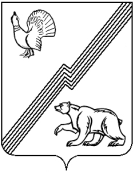 АДМИНИСТРАЦИЯ ГОРОДА ЮГОРСКАХанты-Мансийского автономного округа – Югры ПОСТАНОВЛЕНИЕот 05 февраля 2018 года                                                                                                       № 318О подготовке и проведении общегородского мероприятия«Масленица»Во исполнение муниципальной программы города Югорска «Развитие культуры и туризма в городе Югорске на 2014 - 2020 годы», утвержденной постановлением администрации города Югорска от 31.10.2013 № 3246, в целях создания условий для организации досуга, сохранения культурных традиций города Югорска:Провести в городе Югорске 18 февраля 2018 года общегородское мероприятие «Масленица» на территории микрорайона Югорск-2. Утвердить программу общегородского мероприятия «Масленица» (приложение).3. Директору муниципального автономного учреждения «Центр культуры» «Югра – презент» Н.Т. Самариной обеспечить организацию и проведение общегородского мероприятия «Масленица», в том числе, обеспечить систему мер комплексной безопасности во время подготовки и проведения  общегородского мероприятия.4. Рекомендовать начальнику отдела Министерства внутренних дел России по городу Югорску И.А. Полетаеву (по согласованию) спланировать и реализовать комплекс профилактических мер по обеспечению общественной безопасности и антитеррористической защищенности места проведения мероприятия в микрорайоне Югорск-2.5. Директору Департамента экономического развития и проектного управления администрации города Югорска И.В. Грудцыной обеспечить организацию выездного торгового обслуживания населения в микрорайоне Югорск-2.6. Рекомендовать директору муниципального автономного учреждения молодежный центр «Гелиос» Н.И. Воронову (по согласованию) оказать содействие в организации формирования и заливки «Снежной горки» в микрорайоне Югорск-2.     7. Управлению внутренней политики и общественных связей администрации города Югорска (А.Н. Шибанов) опубликовать программу общегородского мероприятия «Масленица» в газете «Югорский вестник» и разместить на официальном сайте органов местного самоуправления города Югорска.     8.  Начальнику Управления культуры администрации города Югорска Н.Н. Нестеровой осуществить контроль за организацией и проведением общегородского мероприятия «Масленица».     9. Контроль за выполнением постановления возложить на заместителя главы города Югорска Т.И. Долгодворову.Глава города Югорска                                                                                           Р.З. СалаховПриложение к постановлениюадминистрации города Югорскаот 05 февраля 2018 года № 318Программа проведенияобщегородского мероприятия «Масленица» Место проведения мероприятия: микрорайон Югорск – 2Дата проведения: 18 февраля 2018 года;Время начала мероприятия: 12:30;МероприятияВремяпроведенияОтветственные исполнителиКонтрольПраздничная выездная торговля12:30 – 16:00Отдел развития потребительского рынка и предпринимательстваДепартамента экономического развития и проектного управления администрации города Югорска(О.П. Лаптева)Департамент экономического развития и проектного управления администрации города Югорска(И.В. Грудцына)Театрализовано -  игровая программа «Масленица хороша, широка её душа!»в программе:- концертная программа творческих коллективов Югорска и Советского;- конкурсы  и  состязания: «Блинный рекорд»; «Югорский  Богатырь»;«Покорение вертикального столба»;  «Югорская частушка»; «Бабьи бега»; спортивные состязания «Масляничное многоборье»; - Работа  детской  площадки «Румяный круг»;- работа игровой площадки «Казачий привал»;- Сжигание чучела Масленицы13:00 – 16:00МАУ «Центр культуры «Югра-презент» (Н.Т. Самарина)Управление культуры администрации города Югорска (Н.Н. Нестерова)